„Wie bestimmt man das Volumen eines Körpers?“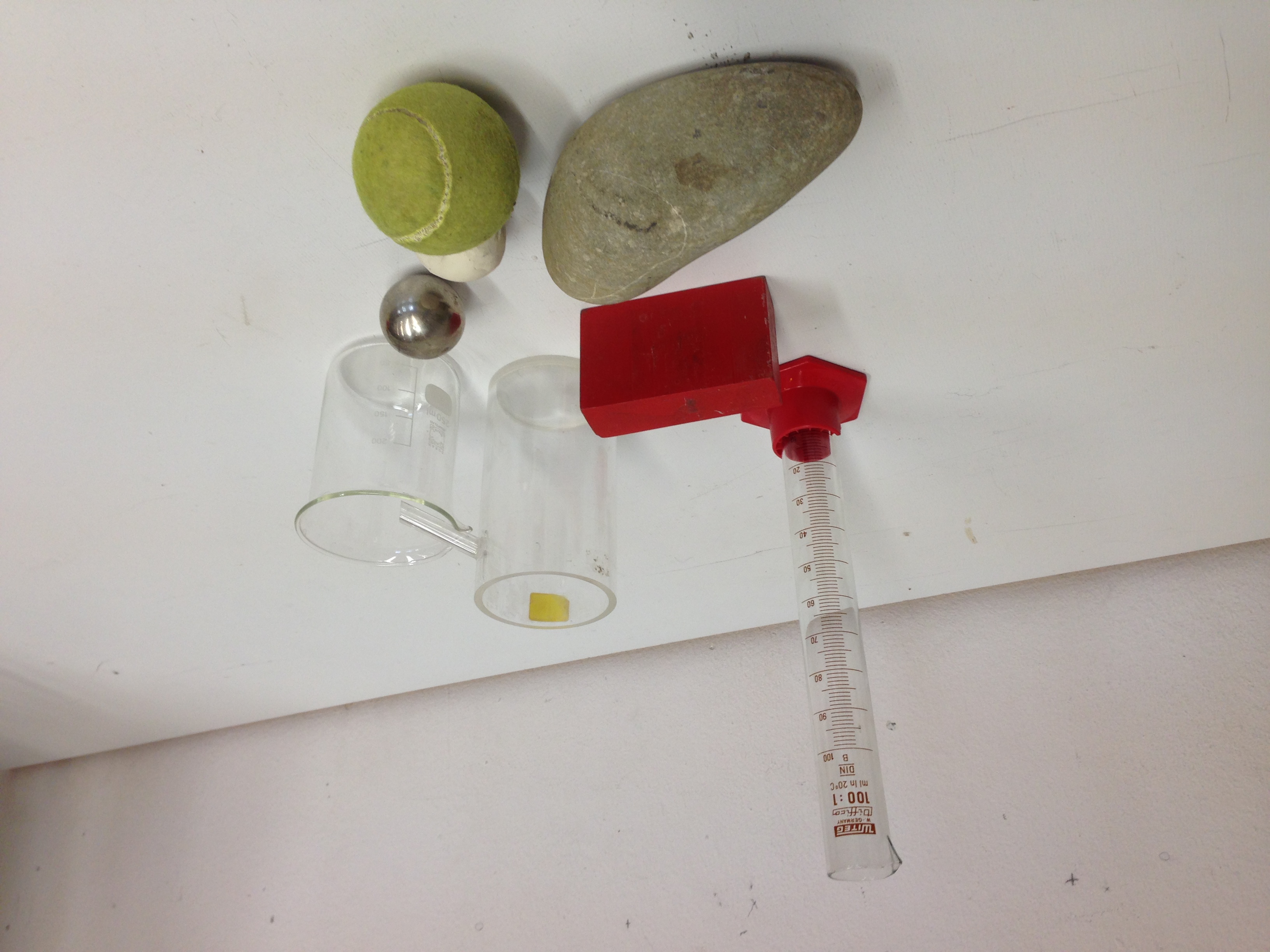 Was brauchen wir?ÜberlaufgefäßAuffanggefäßverschiedene unregelmäßig geformte GegenständeQuader (z.B. aus Holz) Wie benutzt man ein Überlaufgefäß?Das Überlaufgefäß wird mit Wasser gefülltDann wird der Körper, dessen Volumen bestimmt werden soll, in das Überlaufgefäß eingetaucht, so dass er ganz mit Wasser bedeckt ist.Die überlaufende Wassermenge wird mit einem Auffanggefäß aufgefangen, bis aus dem seitlichen Ansatz des Überlaufgefäßes kein Tropfen mehr herausfällt.Die übergelaufene Wassermenge wird in einem Messzylinder aufgefangen. Sie entspricht dem Volumen des eingetauchten Körpers.Was sollen wir tun?Bestimmt das Volumen der Körper mit dem Überlaufgefäß!Knobelaufgabe: Bestimmt das Volumen einer kleinen Stahlkugel! Beschreibt, wie ihr vorgegangen seid!„Wie bestimmt man das Volumen eines Körpers?“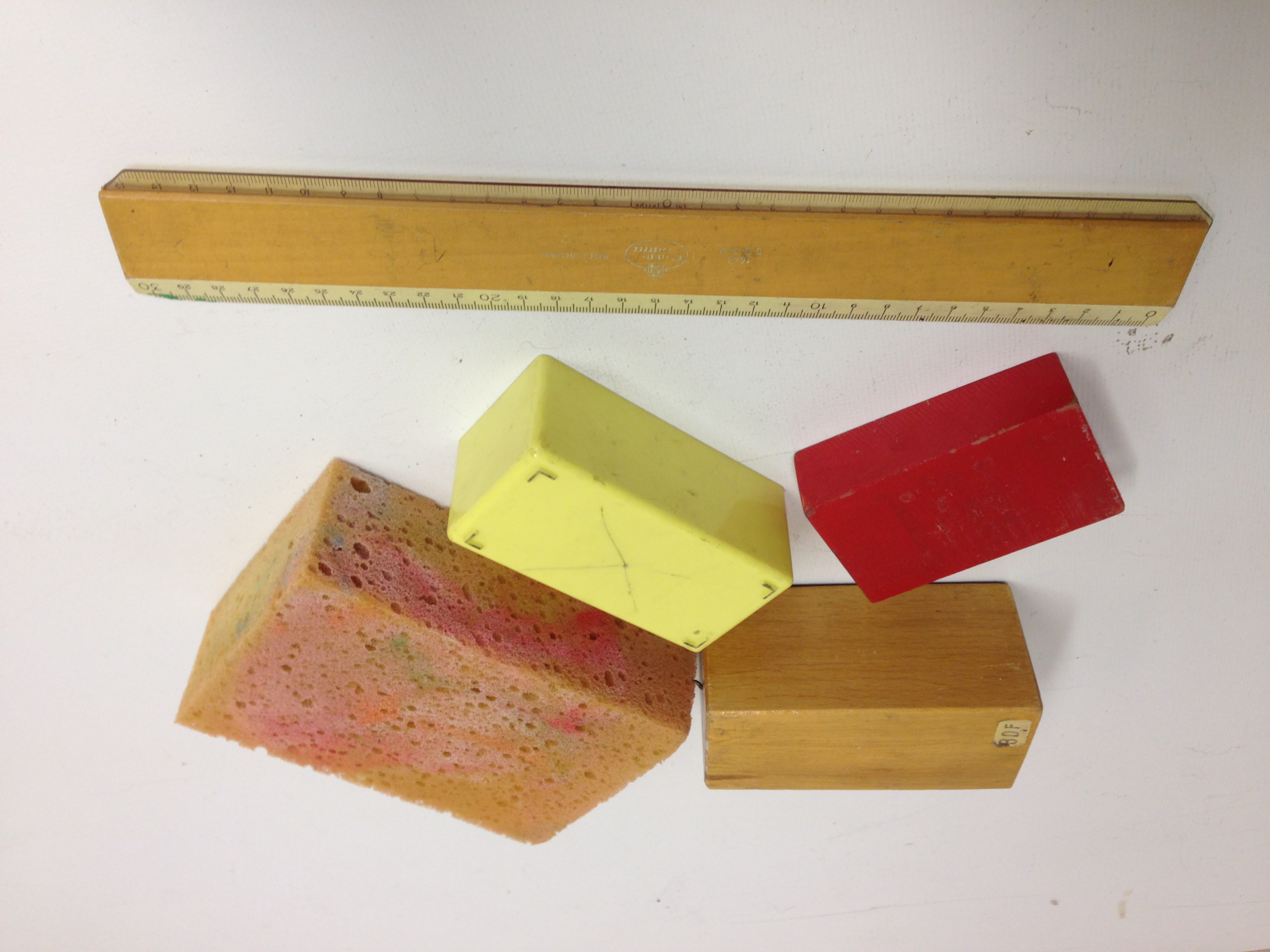 Was brauchen wir?verschiedene quaderförmige Gegenstände (z.B. Butterpäckchen, Milchpackung, ...)LinealWie berechnet man das Volumen eines Quaders?Volumen = Länge · Breite · HöheMisst man Länge, Breite und Höhe in cm (Zentimeter), so hat das Volumen die Einheit cm3 (Kubikzentimeter): 1 cm · 1 cm · 1 cm = 1 cm3Misst man Länge, Breite und Höhe in dm (Dezimeter), so hat das Volumen die Einheit dm3 (Kubikdezimeter) oder l (Liter): 1 dm · 1 dm · 1 dm = 1 dm3 = 1 l Was sollen wir tun?Berechnet das Volumen der quaderförmigen Körper!Ergänzt die fehlende Einheit!1 000 cm3 = 1 _____1 000 mm3 = 1 _____1 000 l = 1 _____Ergänzt den fehlenden Zahlenwert!10 000 cm3 = __________ dm35 000 mm3 = __________ cm328 000 l = __________ m3Wenn man einen Körper mit dem Volumen 1 m3 in einhundert gleiche Teile teilt, dann hat jeder Teil die Größe1 dm310 dm31 000 cm310 l.Ein Würfel hat das Volumen 1 dm3. Welche Aussagen sind richtig?Seine Kantenlänge beträgt 10 cm.Seine Kantenlänge beträgt 1 000 cm.Einhundert dieser Würfel haben zusammen das Volumen 1 m3.Er besteht aus 100 Würfeln mit dem Volumen 1 cm3.Berechne das Volumen des Quaders mit den Kantenlängen a, b und c.a = 5 m; b = 2 m; c = 3 ma = 2 cm; b = 5 mm; c = 1 cma = 1 m; b = 50 cm; c = 20 cmWie hoch ist ein Quader mit dem Volumen 60 cm3, wenn er 4 cm lang und 3 cm breit ist?„Wie bestimmt man das Volumen eines Körpers?“Was brauchen wir?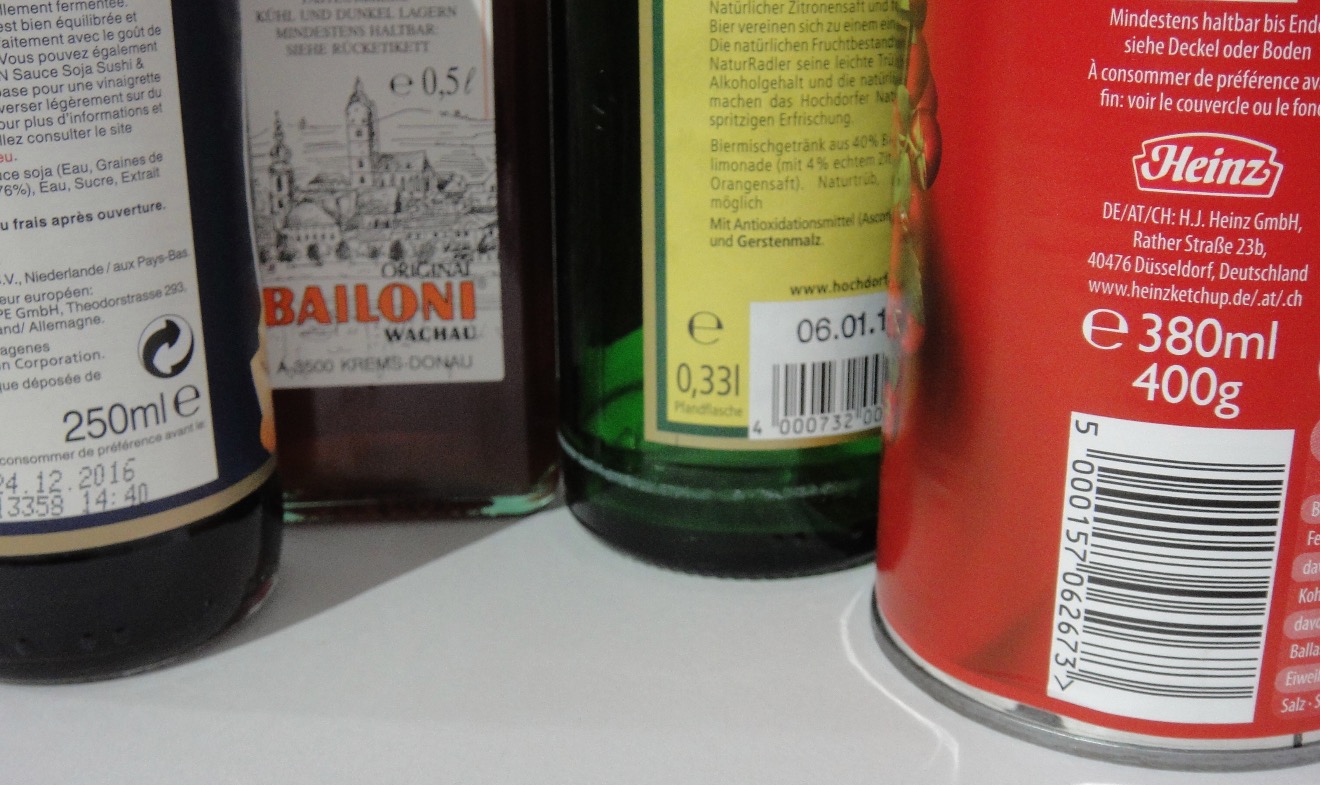 verschiedene GegenständeWie bestimmt man das Volumen eines Körpers ohne Waage?Ohne Überlaufgefäß kann man das Volumen eines Körpers meist gar nicht bestimmen.Aber oft ist Volumen auf dem Körper direkt angegeben, z.B. bei Lebensmitteln, Flüssigkeiten oder bei Baustoffen (Holz, Sand, ...).Manchmal sind die Angaben aber nicht in den physikalischen Einheiten (Kubikmeter, Kubikzentimeter) angegeben. Dann muss man sie umrechnen.Was sollen wir tun?Was passt zusammen? Verbindet!Lest das Volumen ab, wie es auf den Körpern angegeben ist. Rechnet es in Liter oder Kubikzentimeter um.B07 VolumenB07 VolumenZentrale Frage:Zentrale Frage:„Wie bestimmt man den Rauminhalt eines Körpers?“„Wie bestimmt man den Rauminhalt eines Körpers?“Material:Ziele:Arbeitsblätter (Kopiervorlagen)ÜberlaufgefäßAuffanggefäßMesszylinderverschiedene unregelmäßig geformte GegenständeQuader (z.B. aus Holz)kleine Stahlkugelnverschiedene quaderförmige Gegenstände (z.B. Butterpäckchen, Milchpackung, ...)Linealverschiedene Gegenstände mit Volumenangabe (z.B. Butterpäckchen, Wägestück, Müslipackung, Backpulver, Postpaket, ...)Volumen bestimmen mit ÜberlaufgefäßVolumen bestimmen durch AusrechnenVolumen bestimmen durch Ablesen und UmrechnenHinweise:Hinweise:Es kann arbeitsteilig gearbeitet werden oder in Form von Stationen.Auch eine Differenzierung nach Leistung ist möglich. Wird arbeitsteilig gearbeitet, so bietet sich am Ende eine Präsentation der Gruppenergebnisse an.Beim Überlaufgefäß sollen möglichst solche Gegenstände ausgesucht werden, die das Spektrum des Gefäßes möglichst ausschöpfen, also Gegenstände geringen, mittleren und großen Volumens.Das Überlaufgefäß ist nur für einen bestimmten Volumenbereich verwendbar. Die Stahlkugeln haben ein zu kleines Volumen, um es mit dem Überlaufgefäß zu bestimmen. Dennoch lässt es sich bestimmen: Das Volumen einer großen Anzahl von Kugeln dividiert durch die Anzahl ergibt das Volumen einer einzelnen Kugel.Beim Berechnen des Volumens von Quadern ist eine Absprache mit den parallel unterrichtenden Lehrkräften im Fach Mathematik unabdingbarBeim Ablese-Auftrag sollten Gegenstände gewählt werden, die auch ungewöhnliche Angaben umfassen (Deziliter, Milliliter, ...)Es kann arbeitsteilig gearbeitet werden oder in Form von Stationen.Auch eine Differenzierung nach Leistung ist möglich. Wird arbeitsteilig gearbeitet, so bietet sich am Ende eine Präsentation der Gruppenergebnisse an.Beim Überlaufgefäß sollen möglichst solche Gegenstände ausgesucht werden, die das Spektrum des Gefäßes möglichst ausschöpfen, also Gegenstände geringen, mittleren und großen Volumens.Das Überlaufgefäß ist nur für einen bestimmten Volumenbereich verwendbar. Die Stahlkugeln haben ein zu kleines Volumen, um es mit dem Überlaufgefäß zu bestimmen. Dennoch lässt es sich bestimmen: Das Volumen einer großen Anzahl von Kugeln dividiert durch die Anzahl ergibt das Volumen einer einzelnen Kugel.Beim Berechnen des Volumens von Quadern ist eine Absprache mit den parallel unterrichtenden Lehrkräften im Fach Mathematik unabdingbarBeim Ablese-Auftrag sollten Gegenstände gewählt werden, die auch ungewöhnliche Angaben umfassen (Deziliter, Milliliter, ...)KörperVolumenKörperLängeBreiteHöheVolumenMineralwasserflasche10 m3Tasse10 lKochtopf10 mlSpritze beim Arzt2,5 lPutzeimer250 mlSchwimmbecken1 lKörperVolumen, wie auf dem Körper angegebenVolumen umgerechnet in l oder cm3